MESOPOTAMIA Guided Reading NotesChapter 22, Lesson 1 (642-649)Name: ______________________________________________ Date: _______________ Period: _______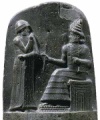 GUIDED READING: Complete the following notes as you read pages 642-649. * (Reminder: All details can be found in the reading under each section.     The notes follow the same order as your text… so follow along!)   Lesson 1: The Sumerians	     How does geography influence the way people live? It Matters Because:  The Sumerians made important advances in areas such as farming and writing that laid the foundation for future civilizations. HEADINGS & MAIN IDEASDETAILS(Key details of each main idea section)The 1st Civilizations in MesopotamiaWhy did people settle here? 1. Civilizations 1st developed around _______________B.C. 2. The need to have ________________________ for _______________________ and _________________________ influenced where people settled. 3. These people developed the following: ________________________ depending on their occupations.They did _______________________ types of work. They set up governments to _________________, _____________________, ____________________________________________. They also developed a system of ______________________. The Two Rivers Mesopotamia developed in what is now Southern ________________. Mesopotamia means “______________________________________” in Greek.The civilization began on the plain between the _____________and ____________________________ Rivers.Mesopotamia was located in the eastern part of the larger ____________________________. The Fertile Crescent includes parts of the modern countries of ________________, ________________, ______________, __________________, __________________, & _______________. Early Valley DwellersPeople first settled in Mesopotamia about ____________ B.C. They first settlers were ____________________ and ________________________. By _________ B.C. they built _________________________ along the 2 rivers. Taming the Rivers Early Mesopotamian farmers used water from the Tigris and Euphrates Rivers to _________________________________. During the spring harvest, ____________________ and _____________________ from the mountains caused rivers to overflow their banks. This flooded the plains.Sometimes, _____________________ and ___________________ floods swept away crops, homes, and livestock. Flooded rivers were filled with ___________. When the floods ended, silt was left on the ___________________and ________________________.Over time, people in Mesopotamia learned to build _________________ to control the seasonal floods. They dug ________________ that let water flow from a water source to their fields. Irrigation let these early farmers grow ____________________ - or extra amounts – of food. When food was plentiful (surplus), not all people needed to farm. Some became ________________________, or ________________________.They specialized in __________________ cloth and making _____________________, ___________________, and _____________________. Sumer’s CivilizationCity-States Arise The harsh landscape made it hard to travel by land and _________________________ with other groups. This meant that each city was largely ________________________ from its neighbors.  As a result, Sumerian cities became ________________________. Each city-state had its own ______________________________ and was not part of any larger _________________________ state. The _____________________________ of the city-states ranged from about _________________ to _______________ people.Sumerians used _______________ from the rivers as their main building material. They mixed mud with ____________________________ (thick grass), formed bricks, and left them in the sun to ______________. Often city-states went to war over ________________________ and __________________________.  Gods, Priests and KingsThe Sumerian people worshipped many ______________, a type of belief known as _____________________.The Sumerians thought that some gods had power over parts of _________________________, such as the ___________ or the _______________.Although Sumerians honored all the gods, each city-state claimed ____________ as its _____________. To honor its god, a city-state often included a large _____________________ called a _________________, which means, “to rise high.” In the early days, ____________________ of the ziggurat ruled the city-states. Later, Sumerian city-states became ________________________.Sumerian kings claimed they received their ____________________ to rule from the city’s _____________.Social Groups1. People in Sumer were divided into ____________  ____________. 2.  ______________, ________________, _________________ & ___________________ officials belonged to the upper class. 3.  The middle class consisted of _________________, _________________, __________________ & _____________________.4.  ____________________________________ made up Sumer’s lowest class.5. Men were the _________________________________; boys went to ___________________________ and were trained for a specific job. 6. Women & daughters ran the___________________________.Farmers and Traders1._______________, __________________, and __________________ were the major crops. 2. Farmers also raised ___________________, _________________ & _____________.3. ______________ was another key part of Sumer’s economy. The Sumerians did not have some of the _____________________that they needed.  Sumerian ContributionsWritingMesopotamia has been called the “_____________________________________.” It was the beginning of organized human society.Writing was a way for Sumerians to keep records of their ________________ and their __________________________. Writing was also a way to share information. They could ______________ on their ideas to later ____________________________.Cuneiform writing system was made up of about ____________ different characters. The name cuneiform comes from a Latin word meaning “________________” Sumerians wrote on ____________ because they did not have paper.___________________ were official record keepers. Technology and MathematicsMany useful inventions included: They built the first ____________, which were pulled by ________________.They also introduced vehicles into military use with the development of the ___________________.For river travel, Sumerians developed the __________________________.They invented a wooden ____________ to help them in the fields. Sumerians were also the first to make __________________ out of copper and tin. They used __________________ to craft stronger _______________, _______________ & _______________.The Sumerians also studied mathematics & astronomy.They used ______________________ to measure the size of fields and to plan buildings.They also made a ___________________________________ based on the cycles of the moon. 